Источники света: лампы светодиодные, ТМ «FERON» серии LBИнструкция по эксплуатации и технический паспортОбщее описаниеСветодиодные лампы ТМ «FERON» являются энергосберегающей альтернативой лампам накаливания и люминесцентным лампам общего назначения. Применяются для общего и декоративного освещения жилых, подсобных и коммерческих помещений. Использование светодиодных ламп позволяет снизить затраты электроэнергии более чем на 80% (по сравнению с лампами накаливания).Лампы предназначены для работы от сети переменного тока с номинальным напряжением 230В/50Гц. Качество электроэнергии должно соответствовать требованиям  ГОСТ Р 32144-2013.Светодиодные лампы ТМ «FERON» оснащены встроенным IC драйвером светодиодов. IC драйвер светодиодов – понижающий преобразователь тока импульсного типа, обеспечивает повышенную надежность светодиодной лампы при работе в сетях с колебаниями сетевого напряжения и полное отсутствие вредных для здоровья пульсаций освещенности.Матовый рассеиватель обеспечивает широкий угол рассеивания света и равномерное освещение рабочей поверхности, скрывая слепящие источники света.Светодиодные лампы безопасны, не содержат ртуть и не требуют специальной утилизации.Технические характеристики*Частные технические характеристики моделей ламп:Общие технические характеристики моделей ламп:*представленные в данном руководстве технические характеристики могут незначительно отличаться, производитель имеет право вносить изменения в конструкцию продукта без предварительного уведомления (см. на упаковке и корпусе товара)Меры предосторожности Установка, демонтаж и обслуживание лампы должны производиться при выключенном электропитании.Использовать светодиодные лампы с поврежденными испорченными патронами, выключателями, питающим кабелем, поврежденным цоколем или корпусом лампы запрещено.Использовать светодиодные лампы с диммерами и выключателями со светодиодной подсветкой запрещено, если в данном руководстве и на упаковке не указана совместимость лампы.Не рекомендуется использовать светодиодную лампу ТМ «FERON» в закрытых светильниках, либо в местах с затрудненной конвекцией воздуха. Это может привести к перегреву лампы и значительному сокращению срока службы светодиодов.При использовании лампы в светильниках наружного освещения, степень защиты светильника должна быть не ниже IP54.Не допускать попадания влаги на лампу. Радиоактивные и ядовитые вещества в состав изделия не входят.ХранениеЛампы хранятся в картонных коробках в ящиках или на стеллажах в сухих отапливаемых помещениях. Срок хранения ламп в данных условиях не более 5 лет.ТранспортировкаЛампы в упаковках пригодны для транспортировки автомобильным, железнодорожным, морским или авиационным транспортом.УтилизацияТовар не содержит в своем составе дорогостоящих или токсичных материалов и комплектующих деталей, требующих специальной утилизации. По истечении срока службы светодиодная лампа утилизируется в соответствии с правилами утилизации бытовой электронной техники.СертификацияСветодиодные лампы ТМ «FERON» имеют сертификат соответствия требованиям технических регламентов: ТР ТС 004/2011 «О безопасности низковольтного оборудования», ТР ТС 020/2011 «Электромагнитная совместимость технических средств». Продукция изготовлена в соответствии с Директивами 2014/35/EU «Низковольтное оборудование», 2014/30/ЕU «Электромагнитная совместимость».Информация об изготовителе и дата производстваСделано в Китае. Изготовитель: Чжецзян МЕКА Электрик Ко., Лтд" №8 Цанхай Роад, Лихай Таун, Бинхай Нью Сити, Шаосин, провинция Чжецзян, Китай. Официальный представитель в РФ: ООО «ФЕРОН» 129110, г. Москва, ул. Гиляровского, д.65, стр. 1, этаж 5, помещение XVI, комната 41, телефон +7 (499) 394-10-52, www.feron.ru. Импортер: ООО «СИЛА СВЕТА» Россия, 117405, г. Москва, ул. Дорожная, д. 48, тел. +7(499)394-69-26Дата изготовления нанесена на корпус товара в формате ММ.ГГГГ, где ММ – месяц изготовления, ГГГГ – год изготовления.Гарантийные обязательстваГарантия на товар составляет 2 года (24 месяца) со дня продажи. Гарантийные обязательства предоставляются на работоспособность светодиодного модуля и электронных компонентов лампы.Гарантийные обязательства осуществляются на месте продажи товара, Поставщик не производит гарантийное обслуживание розничных потребителей в обход непосредственного продавца товара.Началом гарантийного срока считается дата продажи товара, которая устанавливается на основании документов (или копий документов) удостоверяющих факт продажи, либо заполненного гарантийного талона (с указанием даты продажи, наименования изделия, даты окончания гарантии, подписи продавца, печати магазина).В случае отсутствия возможности точного установления даты продажи, гарантийный срок отсчитывается от даты производства товара, которая нанесена на корпус товара в виде надписи, гравировки или стикерованием. Если от даты производства товара, возвращаемого на склад поставщика прошло более двух лет, то гарантийные обязательства НЕ выполняются без наличия заполненных продавцом документов, удостоверяющих факт продажи товара.Гарантийные обязательства не выполняются при наличии механических повреждений товара или нарушения правил эксплуатации, хранения или транспортировки.Срок службы 5 лет.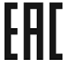 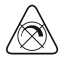 Наименование моделиПотребляемая мощность, не болееТип корпуса (см. на упаковке)Цоколь (см. на упаковке)Рабочее напряжениеНоминальный ток, не болееУгол рассеянияАналог ЛОНLB-10077ВтA55Е27175-265В/50Гц60мА220°60ВтLB-10099ВтA60Е27175-265В/50Гц78мА220°75ВтLB-101111ВтA60Е27175-265В/50Гц95мА220°90ВтLB-101313ВтA60Е27175-265В/50Гц113мА220°110ВтLB-101515ВтA60Е27175-265В/50Гц130мА220°120ВтLB-101717ВтA65Е27175-265В/50Гц147мА220°130ВтLB-102020ВтА65Е27175-265В/50Гц173мА220°150ВтLB-13066ВтС37E14 или E27175-265В/50Гц52мА200°40ВтLB-13077,5ВтС37E14 или E27175-265В/50Гц65мА200°60ВтLB-13099ВтС37E14 или E27175-265В/50Гц78мА200°75ВтLB-14066ВтG45E14 или E27175-265В/50Гц52мА220°40ВтLB-14077,5ВтG45E14 или E27175-265В/50Гц65мА220°60ВтLB-14099ВтG45E14 или E27175-265В/50Гц78мА220°75ВтLB-15066ВтGX53GX53175-265В/50Гц52мА120°40ВтLB-15088ВтGX53GX53175-265В/50Гц69мА120°60ВтLB-151111ВтGX53GX53175-265В/50Гц95мА120°90ВтLB-16066ВтMR16G5.3 или GU10175-265В/50Гц52мА120°40ВтLB-16077ВтMR16G5.3 или GU10175-265В/50Гц60мА120°40ВтLB-16088ВтMR16G5.3 или GU10175-265В/50Гц69мА120°60ВтLB-161010ВтMR16G5.3 или GU10175-265В/50Гц86мА120°75ВтКоэффициент мощности PF0.50.50.5рабочая температураот -40°С до +50°Сот -40°С до +50°Сот -40°С до +50°Ссветовой потокСм. на упаковкеСм. на упаковкеСм. на упаковкеПроизводитель светодиодовOSRAM LEDOSRAM LEDOSRAM LEDСветовая отдача (энергоэффективность)>80лм/Вт>80лм/Вт>80лм/ВтОбщий индекс цветопередачи, Ra>80>80>80Коррелированная цветовая температура (см. на упаковке)2700К 4000К6400КЦветовой код лампы в зависимости от цветовой температуры827/4А840/4А864/4АКоэффициент пульсаций освещенностиМенее 1%Менее 1%Менее 1%Габаритные размерысм. на упаковкесм. на упаковкесм. на упаковкеКласс энергоэффективности по СТБ 2461-2016А+А+А+Нормируемый срок службы при коэффициенте сохранения светового потока (L50)30000 часов 30000 часов 30000 часов 